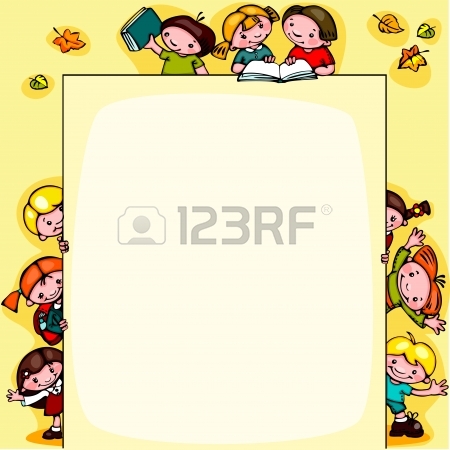             Ја сам ђак првак!        Хоћу да сазнам и упознам своју околину! Помози         ми, али немој то уместо мене чинити!        Не чини ми ,,магарећу услугу“. Тада ћу се осећати        мање вредним и способним, моћи ћу да наставим         да  тражим услуге. То не желимо ни ти ни ја!        Иако све иде у једну главу( математика, српски...)        мора ићи једно по једно . Не жури!        Ја учим, зато и грешим! Ти ме немој кажњавати!        Награди ме( пољуби, похвали...) . Тако ћу брже и         лакше научити!        Ако погрешим и заборавим оно што сам јуче знао,        Не значи да те не слушам – само сам уморан.        Научи ме да волим своје обавезе, а не да их се        плашим!  Буди одлучан са мном, и при том ми покажи да ме        волиш. Ја то више волим од ,,гледања кроз прсте“, мада        тако не показујем.           Ја те много волим, молим те, врати ми  љубављу!